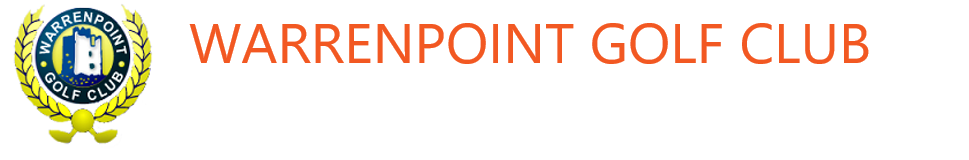 		         LADIES SUNDAY COMPETITIONDate: Sunday 19th March 2023Date: Sunday 19th March 2023Date: Sunday 19th March 2023FirstLouise Carr on count back from Grainne O’Hare34 pointsSecondGrainne O’Hare34 PointsThird Maggie Grant33Points